Your recent request for information is replicated below, together with our response.I am under-taking research into the crash of a Sunderland aircraft on Eagles Rock, near Dunbeath on the 25th August 1942. The aircraft crashed in low cloud killing the Duke of Kent and his entourage as well as most of the aircraft's crew. From my research to date, I believe two local special constables attended the site shortly after the crash, called **** and ****. In addition, the next day regular officers also attended the site.Please can you provide me with any reports or comments in the Occurence Books from that time in relation to this incident and these witnesses. I can advise you that Police Scotland does not hold the information requested by you.  In terms of Section 17 of the Act, this letter represents a formal notice that information is not held.       By way of explanation, we do not hold any information regarding this incident. The Occurence books held were checked and there was no mention of this.If you require any further assistance please contact us quoting the reference above.You can request a review of this response within the next 40 working days by email or by letter (Information Management - FOI, Police Scotland, Clyde Gateway, 2 French Street, Dalmarnock, G40 4EH).  Requests must include the reason for your dissatisfaction.If you remain dissatisfied following our review response, you can appeal to the Office of the Scottish Information Commissioner (OSIC) within 6 months - online, by email or by letter (OSIC, Kinburn Castle, Doubledykes Road, St Andrews, KY16 9DS).Following an OSIC appeal, you can appeal to the Court of Session on a point of law only. This response will be added to our Disclosure Log in seven days' time.Every effort has been taken to ensure our response is as accessible as possible. If you require this response to be provided in an alternative format, please let us know.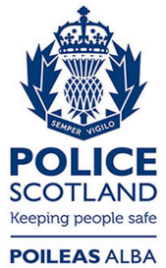 Freedom of Information ResponseOur reference:  FOI 23-1904Responded to:  24 August 2023